Name: David-Nehikhare Osatohanmwen AdelMatric No: 19/SCI01/038Dept: Comp SciCourse: CSC 102Step 1: BeginStep 2: Declare variables Numerator, Denominator, Remainder, Num1 & Num2Step 3: Enter values for Num1 & Num2Step 4: IF(Num1 > Num2), Denominator = Num2 and Numerator =  Num1Step 5: ELSE, Denominator = Num1 and Numerator =  Num2Step 6: Remainder = Numerator(Modulus)DenominatorStep 7: WHILE Remainder is not equal to 0, Print Remainder as GCDStep 8: EndSCRATCH PROGRAM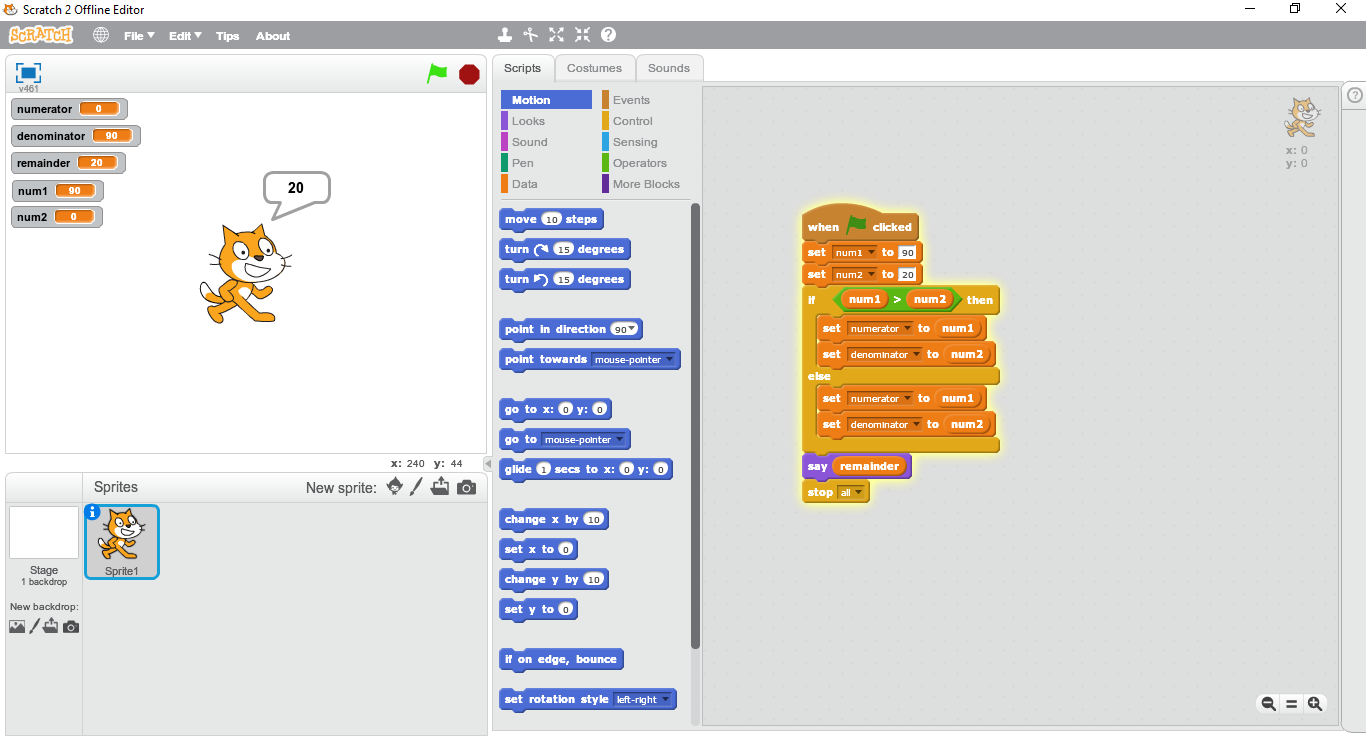 